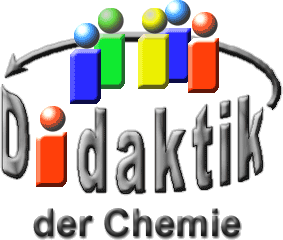 Seminar „Übungen im Vortragen – PC“Kinetik des radioaktiven Zerfalls
und die 14C-MethodeWS 06/07Einstieg: 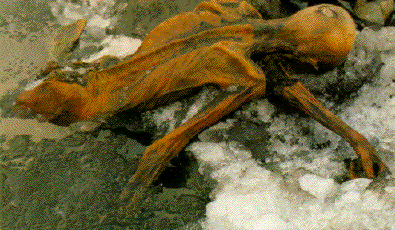 Abb. : Ötzi [5]Wie alt ist die Erde, wann starben die Saurier aus, wie alt sind die ägyptischen Pyramiden…???Um diese Fragen zu lösen, bedarf es Methoden das Alter eines interessanten Objektes möglichst exakt und unter größtmöglicher Schonung desselben zu bestimmen. Besonders die Erforschung der Erd- und Menschheitsgeschichte ist auf eine zuverlässige und genaue Altersbestimmung angewiesen. Im September 1991 wurde in den Ötztaler Alpen in Südtirol eine mumifizierte Leiche entdeckt, welche man „Ötzi" nannte. Das Haupt-Interesse galt natürlich dem Alter des Leichnams, denn bis dahin wurde angenommen, dass die Eis-Regionen der Alpen in der Vergangenheit von den Menschen gemieden wurden. Um das Alter der Mumie zu bestimmen verwendete man die so genannte 14C-Methode.RadioaktivitätUnter Radioaktivität (von lat. radius: Strahl), radioaktivem Zerfall oder Kern-Zerfall versteht man die Eigenschaft instabiler Atom-Kerne sich spontan unter Energie-Abgabe umzuwandeln. Die freiwerdende Energie wird in Form ionisierender Strahlung, nämlich energiereicher Teilchen und/oder γ-Strahlung, abgegeben.Aktivität [A] = Anzahl der Zerfalle pro Sekunde1 Becquerel [Bq] = 1 Zerfall / 1 Sekunde1 Curie [Ci] = 3,7 x 1010 [Bq]Zerfallsartenα-Zerfall: Der zerfallende Kern setzt einen -Kern frei, wodurch sich seine Massen-Zahl um 4 und seine Kern-Ladungszahl um 2 vermindert.β-Zerfall: Ein Neutron im Kern wird zu einem Proton umgewandelt, wobei ein Elektron frei wird (Elektro-Neutralität). Die Massen-Zahl des Kerns bleibt unverändert, die Kern-Ladungszahl jedoch erhöht sich um 1.γ-Zerfall: Eigentlich kein Zerfall. Der angeregte Kern strahlt seine Energie in Form eines energiereichen, kurzwelligen Licht-Quants ab. Eine Kern-Umwandlung findet nicht statt.ZerfallsreihenEine Zerfallsreihe ist die Abfolge der Zerfallsprodukte des radioaktiven Zerfalls, die entsteht, wenn ein radioaktives Nuklid seinerseits in ein anderes Nuklid zerfällt. Dieses Nuklid wird auch Tochter-Nuklid genannt, das dem Tochter-Nuklid folgende Enkel-Nuklid, das dem Enkel-Nuklid folgende Urenkel-Nuklid usw. Die Zerfallsreihe gibt an, in welche Isotope das Ausgangsnuklid der Reihe nach zerfällt. Am Ende einer Zerfallsreihe steht häufig das Blei als stabiles End-Produkt. Ein Beispiel für eine solche Zerfallsreihe ist die von Uran-235:Abb. : Zerfallsreihe von Uran [6]Kinetisches Gesetz (Reaktion 1. Ordnung)Trotz der verschiedenen Arten radioaktiver Zerfalle können alle natürlichen Prozesse unabhängig von der Zerfallsart mit einem Gesetz beschrieben werden.Die Zerfallswahrscheinlichkeit „k“ ergibt sich aus dem Verhältnis von im Moment zerfallenen Kernen (-ΔN/Δt) zur Gesamt „N“ vorhandener stabiler Kerne in diesem Moment. Es gilt:Diese Gleichung vom Zeitpunkt t= 0 bis zum Zeitpunkt „t“ integriert: Mit Hilfe des Standard-Integrals:erhält man: ZerfallsgesetzDie Halbwertszeit T1/2 ist leicht auszurechnen: N(t=T1/2) =1/2 N0=N0e-kT1/2und damit: T1/2 = ln2 / λ = 0,693/k Die Gleichung beschreibt einen exponentiellen Abfall: 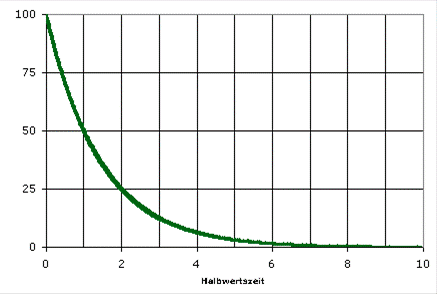 Abb. : Graph zur Reaktion 1. Ordnung [6]14C-MethodeIsotope bestimmter Elemente werden verwendet, um das Alter von Gesteinen oder anderer Materialien zu bestimmen.Isotope = gleiche Elemente nur mit unterschiedlicher Massen-Zahl (Nukleonen-Zahl)Die 14C-Datierung oder Radiokarbon-Methode ist eine Methode zur Altersbestimmung kohlenstoffhaltiger organischer Materialien mit einem Alter bis etwa 50.000 Jahre. Sie basiert auf dem radioaktiven Zerfall des Kohlenstoff-Isotops 14C und wird insbesondere in der Archäologie, Archäobotanik und Quartär-Forschung angewendet.Physikalische GrundlagenVorkommen von 14C: Kohlenstoff kommt in der Natur in drei Isotopen vor: 12C, 13C und 14C. In der Luft beträgt der Anteil am Gesamt-Kohlenstoff-Gehalt für 12C etwa 98,89%, für 13C etwa 1,11% und für 14C 0,0000000001% (= 10-10%). Auf 1012 12C-Kerne kommt so statistisch nur ein einziger 14C-Kern. Im Gegensatz zu 12C und 13C ist 14C nicht stabil und wird deswegen auch Radio-Kohlenstoff genannt. Die Neu-Bildung und der Zerfall der 14C-Kerne gleichen sich aus und damit ist auch der Anteil der 14C-Kerne am Kohlenstoff in der Atmosphäre über die Zeit konstant ist.Entstehung von 14C: 14C wird ständig durch Kern-Reaktionen in den oberen Schichten der Erd-Atmosphäre neu gebildet. Wenn die kosmische Strahlung auf Atome der Atmosphäre trifft, werden dadurch Neutronen freigesetzt. Trifft ein solches einen Kern des Stickstoff-Isotops 14N, so kann dieses Neutron eingefangen und dafür ein Proton abgespalten werden. Dadurch entsteht aus dem 14N-Kern ein 14C-Kern:Abb. : Entstehung von 14C [4]Zerfall von 14C: Während 12C und 13C stabil sind, zerfällt 14C mit einer Halbwertszeit von 5.730 Jahren durch β-Zerfall zu 14N-Kernen:Abb. : Zerfall von 14C [4]Kohlenstoff-Kreislauf: Der in der Atmosphäre erzeugte Radio-Kohlenstoff verbindet sich mit vorhandenem Sauerstoff zu Kohlenstoffdioxid. Durch die Photosynthese der Pflanzen gelangt 14C so anschließend in die Biosphäre. Da Lebewesen bei ihrem Stoffwechsel ständig Kohlenstoff mit der Atmosphäre austauschen, stellt sich in lebenden Organismen dasselbe Verteilungsverhältnis der drei Kohlenstoff-Isotope ein, wie es in der Atmosphäre vorliegt. Wird Kohlenstoff aus diesem Kreislauf herausgenommen (das heißt: wird er fossil), dann ändert sich das Verhältnis zwischen 14C und 12C, weil die zerfallenden 14C-Kerne nicht durch neue ersetzt werden. Der hierfür entscheidende Zeit-Punkt ist das Ende des Stoff-Austauschs mit der Atmosphäre, also der Tod des Lebewesens. So ist das Verhältnis zwischen 14C und 12C eines organischen Materials ein Maß für die Zeit, die seit dem Tod eines Lebewesens – beispielsweise dem Fällen eines Baums und Verwendung dessen Holzes – vergangen ist.Ablauf der UntersuchungenAuswahl der Probe: Die 14C-Methode misst den Todes-Zeitpunkt eines Organismus, der nicht notwendigerweise auch der Zeit-Punkt ist bei dem eine archäologische Schicht abgelagert wurde. Wurde z. B. in einem prähistorischen Haus ein alter Balken wieder verwendet, wird die Datierung dieses Balkens zwar den Balken selbst richtig datieren, aber nicht den Bau-Beginn des Hauses.Chemische Vorbereitung der Probe: Das zu untersuchende organische Material muss zu reinem Kohlenstoff reduziert werden, um eine Bestimmung durchführen zu können. Viele andere Verbindungen müssen also aus der Probe entfernt werden. Dazu ist vor der eigentlichen Untersuchung eine Vielzahl von chemischen Schritten notwendig.Zählrohr-Methode nach LibbyDie klassische Methode für Radiokarbon-Messungen, wie sie schon von Libby benutzt wurde, ist der direkte Nachweis des radioaktiven Zerfalls in einem Zählrohr. Hierbei wird als Zähl-Gas das aus der Probe durch Verbrennung gewonnene CO2 verwendet. Der radioaktive Zerfall ist ein statistischer Prozess; d. h. es zerfallen einmal mehr, einmal weniger Atome. Um die Zerfallsrate genau bestimmen zu können muss man daher möglichst viele Zerfalle messen. Um eine Genauigkeit von ±1% zu gewährleisten müssen 10.000 Zerfalle erfasst werden. Da 14C aber eine vergleichsweise lange Halbwertszeit hat und die 14C-Konzentration sehr gering ist erfordert die Zählrohr-Methode große Proben-Mengen (mindestens 1 g) und lange Mess-Zeiten (der relative Fehler der Messung beträgt , wobei „n“ hier die Anzahl der Zählungen bezeichnet). Dadurch ergeben sich unter Umständen Mess-Zeiten, die sich in der Größen-Ordnung von Tagen und Wochen bewegen. Der Vorteil der Zählrohr-Methode liegt in einer relativ kleinen, einfachen und kostengünstigen Apparatur.Beschleuniger-Massenspektrometrie (AMS=Accelerator Mass Spectrometry)Mithilfe dieser Methode können auch weitaus kleinere Proben-Mengen als bei Messungen mit der Zählrohr-Methode verwendet werden, was der Radiokarbon-Methode ganz neue Anwendungsgebiete erschloss. Die typische Größe einer Probe für die Beschleuniger-Massenspektrometrie beträgt etwa 1 mg; Mit dieser Proben-Menge können innerhalb einer Mess-Zeit von etwa einer Stunde 40.000 14C-Atome einer modernen Probe nachgewiesen werden bzw. eine Genauigkeit von 0,5% erreicht werden, was einem Fehler von 40 Jahren entspricht. Im Gegensatz zur Zählrohr-Methode ist hierzu allerdings eine weitaus aufwändigere und teurere Technik erforderlich. Ein Massen-Spektrometer ist ein Gerät das die Masse einzelner Atome oder Moleküle genau bestimmen kann. D. h. die 14C-Anteile werden dabei direkt über dessen Masse bestimmt.Dank dieser Methoden haben die Archäologen heute ein sehr viel klareres Bild von den Menschen und ihren Lebensbedingungen in diese Zeit. Mithilfe der Radiokarbon-Methode hat die Mumie aus dem Eis unser Wissen über die Jung-Steinzeit revolutioniert.Quellen:Atkins, P.: Kurzlehrbuch der Physikalischen Chemie, 3. Auflage, Wiley VCH-Verlag, Weinheim 2001Häfner, W.: Skript zur Grundvorlesung Physikalische Chemie I (LS Physikalische Chemie II, Universität Bayreuth), 2003Riedel, E.: Anorganische Chemie. 5. Auflage. de Gruyter-Verlag, Berlin, 2002http://www.wikipedia.org/wiki/Radioaktivität, 12.10.2007http://home.arcor.de/elj-regelsbach/c14/files/einfuehrung.htm, 01.02.2007http://daten.didaktikchemie.uni-bayreuth.de/umat/kinetik_1_ordnung/Kinetik_1_Ordung.pdf; 01.12.2020Krausch, Prof. Dr. G.: Skript zum Grundpraktikum Physikalische Chemie II, 2005.StrahlungsartKern-
Ladungszahl (Edukt)Nukleonen-Zahl (Edukt)„Durchdringungsfähigkeit"Teilchen der Strahlungα-Strahlung+2+4geringHe2+β-Strahlung-1 0mittelElektronenγ-Strahlung 0 0großelektromagnetische Wellen (Photonen)